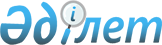 Жарқайың аудандық мәслихаттың 2012 жылғы 12 желтоқсандағы № 5С-14/2 "2013-2015 жылдарға арналған аудандық бюджет туралы" шешіміне өзгерістер енгізу туралы
					
			Күшін жойған
			
			
		
					Ақмола облысы Жарқайың аудандық мәслихатының 2013 жылғы 6 желтоқсандағы № 5С-28/2 шешімі. Ақмола облысының Әділет департаментінде 2013 жылғы 10 желтоқсанда № 3917 болып тіркелді. Қолданылу мерзімінің аяқталуына байланысты күші жойылды - (Ақмола облысы Жарқайың аудандық мәслихатының 2014 жылғы 11 наурыздағы № 03-2/73 хатымен)      Ескерту. Қолданылу мерзімінің аяқталуына байланысты күші жойылды - (Ақмола облысы Жарқайың аудандық мәслихатының 11.03.2014 № 03-2/73 хатымен).      РҚАО ескертпесі.

      Құжаттың мәтінінде түпнұсқаның пунктуациясы мен орфографиясы сақталған.

      Қазақстан Республикасының 2008 жылғы 4 желтоқсандағы Бюджет кодексінің 106 бабының 2 тармағының 4) тармақшасына, «Қазақстан Республикасындағы жергілікті мемлекеттік басқару және өзін-өзі басқару туралы» Қазақстан Республикасының 2001 жылғы 23 қаңтардағы Заңының 6 бабының 1 тармағының 1) тармақшасына сәйкес, Жарқайың аудандық мәслихаты ШЕШІМ ЕТТІ:



      1. «2013-2015 жылдарға арналған аудандық бюджет туралы» 2012 жылғы 12 желтоқсандағы № 5С-14/2 Жарқайың аудандық мәслихатының (Нормативтік құқықтық актілерінің мемлекеттік тіркеу тізілімінде № 3585 болып тіркелген, 2013 жылғы 11 қаңтарында «Целинное знамя» аудандық газетінде жарияланған) шешіміне келесі өзгерістер енгізілсін:



      1 тармақ жаңа редакцияда баяндалсын:



      «1. 2013-2015 жылдарға арналған аудандық бюджет тиісінше 1, 2 және 3-қосымшаларға сәйкес, оның ішінде 2013 жылға келесі көлемдерде бекітілсін:



      1) кірістер - 2 308 595,3 мың теңге, оның ішінде:



      салықтық түсімдер бойынша - 247 981,0 мың теңге;



      салықтық емес түсімдер бойынша - 5 436,7 мың теңге;



      негізгі капиталды сатудан түсетін түсімдер бойынша - 14 564,0 мың теңге;



      трансферттер түсімдері бойынша - 2 040 613,6 мың теңге;



      2) шығындар - 2 318 559,2 мың теңге;



      3) таза бюджеттік кредит беру - -501,0 мың теңге, оның ішінде:



      бюджеттік кредиттерді өтеу - 501,0 мың теңге;



      4) қаржы активтерімен жасалатын операциялар бойынша сальдо - 36 763,5 мың теңге, оның ішінде:



      қаржылық активтерді сатып алу - 36 763,5 мың теңге;



      5) бюджет тапшылығы (профицит) - -46 226,4 мың теңге;



      6) бюджет тапшылығын қаржыландыру (профицитті пайдалану) - 46 226,4 мың теңге.».



      көрсетілген шешімнің 1, 4, 5, 7 қосымшалары осы шешімнің 1, 2, 3, 4 қосымшаларына сәйкес жаңа редакцияда баяндалсын.



      2. Осы шешім Ақмола облысының Әділет департаментінде мемлекеттік тіркелген күнінен бастап күшіне енеді және 2013 жылдың 1 қаңтарынан бастап қолданысқа енгізіледі.      Аудандық мәслихат

      сессиясының төрайымы                       Ұ.Ахметова      Аудандық мәслихаттың

      хатшысы                                    Ұ.Ахметова      «КЕЛІСІЛГЕН»      Жарқайың ауданының әкімі                   А.Үйсімбаев

Жарқайың аудандық мәслихатының

2013 жылғы 6 желтоқсандағы  

№ 5С-28/2 шешіміне      

1 қосымша           Жарқайың аудандық мәслихатының

2012 жылғы 12 желтоқсандағы 

№ 5С-14/2 шешіміне      

1 қосымша            

2013 жылға арналған аудандық бюджет

Жарқайың аудандық мәслихатының

2013 жылғы 6 желтоқсандағы  

№ 5С-28/2 шешіміне      

2 қосымша          Жарқайың аудандық мәслихатының

2012 жылғы 12 желтоқсандағы 

№ 5С-14/2 шешіміне      

4 қосымша           

2013 жылға арналған республикалық бюджеттен нысаналы трансферттер

Жарқайың аудандық мәслихатының

2013 жылғы 6 желтоқсандағы  

№ 5С-28/2 шешіміне      

3 қосымша          Жарқайың аудандық мәслихатының

2012 жылғы 12 желтоқсандағы 

№ 5С-14/2 шешіміне      

5 қосымша           

2013 жылға арналған облыстық бюджеттен нысаналы трансферттер

Жарқайың аудандық мәслихатының

2013 жылғы 6 желтоқсандағы  

№ 5С-28/2 шешіміне      

4 қосымша           Жарқайың аудандық мәслихатының

2012 жылғы 12 желтоқсандағы 

№ 5С-14/2 шешіміне      

7 қосымша            

2013 жылға арналған аудандық маңызы бар қала, кент, ауыл, ауылдық округтерінің бюджеттік бағдарламалары
					© 2012. Қазақстан Республикасы Әділет министрлігінің «Қазақстан Республикасының Заңнама және құқықтық ақпарат институты» ШЖҚ РМК
				СанатыСанатыСанатыСанатыСома, мың теңгеСыныбыСыныбыСыныбыСома, мың теңгеІшкі сыныбыІшкі сыныбыСома, мың теңгеАтауларСома, мың теңге12345I. Кірістер2308595,31Салықтық түсімдер247981,001Табыс салығы16280,02Жеке табыс салығы16280,003Әлеуметтiк салық128523,01Әлеуметтік салық128523,004Меншiкке салынатын салықтар85549,01Мүлiкке салынатын салықтар44966,03Жер салығы7214,04Көлiк құралдарына салынатын салық22469,05Бірыңғай жер салығы10900,005Тауарларға, жұмыстарға және қызметтерге салынатын iшкi салықтар14951,02Акциздер2260,03Табиғи және басқа да ресурстарды пайдаланғаны үшiн түсетiн түсiмдер7500,04Кәсiпкерлiк және кәсiби қызметтi жүргiзгенi үшiн алынатын алымдар5191,008Заңдық мәнді іс-әрекеттерді жасағаны және (немесе) оған уәкілеттігі бар мемлекеттік органдар немесе лауазымды адамдар құжаттар бергені үшін алынатын міндетті төлемдер2678,01Мемлекеттік баж2678,02Салықтық емес түсiмдер5436,701Мемлекеттік меншіктен түсетін кірістер4080,75Мемлекет меншігіндегі мүлікті жалға беруден түсетін кірістер4080,07Мемлекеттік бюджеттен берілген кредиттер бойынша сыйақылар0,706Басқа да салықтық емес түсiмдер1356,01Басқа да салықтық емес түсiмдер1356,03Негізгі капиталды сатудан түсетін түсімдер14564,001Мемлекеттік мекемелерге бекітілген мемлекеттік мүлікті сату850,01Мемлекеттік мекемелерге бекітілген мемлекеттік мүлікті сату850,003Жердi және материалдық емес активтердi сату13714,01Жерді сату13714,04Трансферттердің түсімдері2040613,602Мемлекеттiк басқарудың жоғары тұрған органдарынан түсетiн трансферттер2040613,62Облыстық бюджеттен түсетін трансферттер2040613,6Функционалдық топФункционалдық топФункционалдық топФункционалдық топСомаБюджеттік бағдарламалардың әкімшісіБюджеттік бағдарламалардың әкімшісіБюджеттік бағдарламалардың әкімшісіСомаБағдарламаБағдарламаСомаАтауыСома12345II. Шығындар2318559,201Жалпы сипаттағы мемлекеттiк қызметтер232420,4112Аудан (облыстық маңызы бар қала) мәслихатының аппараты13722,0001Аудан (облыстық маңызы бар қала) мәслихатының қызметін қамтамасыз ету жөніндегі қызметтер13472,0003Мемлекеттік органның күрделі шығыстары250,0122Аудан (облыстық маңызы бар қала) әкімінің аппараты53750,0001Аудан (облыстық маңызы бар қала) әкімінің қызметін қамтамасыз ету жөніндегі қызметтер51862,0003Мемлекеттік органның күрделі шығыстары1888,0123Қаладағы аудан, аудандық маңызы бар қала, кент, ауыл, ауылдық округ әкімінің аппараты141803,2001Қаладағы аудан, аудандық маңызы бар қала, кент, ауыл, ауылдық округ әкімінің қызметін қамтамасыз ету жөніндегі қызметтер129871,8022Мемлекеттік органның күрделі шығыстары11931,4459Ауданның (облыстық маңызы бар қаланың) экономика және қаржы бөлімі23145,2001Ауданның (облыстық маңызы бар қаланың) экономикалық саясатты қалыптастыру мен дамыту, мемлекеттік жоспарлау, бюджеттік атқару және коммуналдық меншігін басқару саласындағы мемлекеттік саясатты іске асыру жөніндегі қызметтер22349,7003Салық салу мақсатында мүлікті бағалауды жүргізу216,0010Жекешелендіру, коммуналдық меншікті басқару, жекешелендіруден кейінгі қызмет және осыған байланысты дауларды реттеу335,9015Мемлекеттік органның күрделі шығыстары243,602Қорғаныс2054,6122Аудан (облыстық маңызы бар қала) әкімінің аппараты2054,6005Жалпыға бірдей әскери міндетті атқару шеңберіндегі іс-шаралар1876,0006Аудан (облыстық маңызы бар қала) ауқымындағы төтенше жағдайлардың алдын алу және оларды жою178,603Қоғамдық тәртіп, қауіпсіздік, құқықтық, сот, қылмыстық-атқару қызметі1893,3458Ауданның (облыстық маңызы бар қаланың) тұрғын үй-коммуналдық шаруашылығы, жолаушылар көлігі және автомобиль жолдары бөлімі1893,3021Елдi мекендерде жол жүрісі қауiпсiздiгін қамтамасыз ету1893,304Бiлiм беру1241855,6464Ауданның (облыстық маңызы бар қаланың) білім бөлімі1241855,6001Жергілікті деңгейде білім беру саласындағы мемлекеттік саясатты іске асыру жөніндегі қызметтер12470,0003Жалпы білім беру919948,9005Ауданның (облыстық маңызы бар қаланың) мемлекеттiк бiлiм беру мекемелер үшiн оқулықтар мен оқу-әдістемелік кешендерді сатып алу және жеткiзу8663,0006Балаларға қосымша білім беру20436,5009Мектепке дейінгі тәрбие ұйымдарының қызметін қамтамасыз ету156180,0012Мемлекеттік органның күрделі шығыстары84,0015Жетім баланы (жетім балаларды) және ата-аналарының қамқорынсыз қалған баланы (балаларды) күтіп-ұстауға асыраушыларына ай сайынғы ақшалай қаражат төлемдері9239,7020Үйде оқытылатын мүгедек балаларды жабдықпен, бағдарламалық қамтыммен қамтамасыз ету829,9040Мектепке дейінгі білім беру ұйымдарында мемлекеттік білім беру тапсырысын іске асыруға28334,0067Ведомстволық бағыныстағы мемлекеттік мекемелерінің және ұйымдарының күрделі шығыстары85669,606Әлеуметтiк көмек және әлеуметтiк қамтамасыз ету61441,3451Ауданның (облыстық маңызы бар қаланың) жұмыспен қамту және әлеуметтік бағдарламалар бөлімі61441,3001Жергілікті деңгейде халық үшін әлеуметтік бағдарламаларды жұмыспен қамтуды қамтамасыз етуді іске асыру саласындағы мемлекеттік саясатты іске асыру жөніндегі қызметтер16710,5002Еңбекпен қамту бағдарламасы14100,0004Ауылдық жерлерде тұратын денсаулық сақтау, білім беру, әлеуметтік қамтамасыз ету, мәдениет, спорт және ветеринария мамандарына отын сатып алуға Қазақстан Республикасының заңнамасына сәйкес әлеуметтік көмек көрсету3271,6005Мемлекеттік атаулы әлеуметтік көмек1523,0006Тұрғын үй көмегі808,0007Жергілікті өкілетті органдардың шешімі бойынша мұқтаж азаматтардың жекелеген топтарына әлеуметтік көмек10590,0010Үйден тәрбиеленіп оқытылатын мүгедек балаларды материалдық қамтамасыз ету173,9011Жәрдемақыларды және басқа да әлеуметтік төлемдерді есептеу, төлеу мен жеткізу бойынша қызметтерге ақы төлеу318,3014Мұқтаж азаматтарға үйде әлеуметтiк көмек көрсету6750,801618 жасқа дейінгі балаларға мемлекеттік жәрдемақылар4713,0017Мүгедектерді оңалту жеке бағдарламасына сәйкес, мұқтаж мүгедектерді міндетті гигиеналық құралдармен және ымдау тілі мамандарының қызмет көрсетуін, жеке көмекшілермен қамтамасыз ету1709,0021Мемлекеттік органның күрделі шығыстары91,0023Жұмыспен қамту орталықтарының қызметін қамтамасыз ету682,207Тұрғын үй-коммуналдық шаруашылық462406,0123Қаладағы аудан, аудандық маңызы бар қала, кент, ауыл, ауылдық округ әкімінің аппараты16145,8008Елді мекендерде көшелерді жарықтандыру7233,4010Жерлеу орындарын күтіп-ұстау және туысы жоқ адамдарды жерлеу1056,0011Елді мекендерді абаттандыру мен көгалдандыру7856,4458Ауданның (облыстық маңызы бар қаланың) тұрғын үй-коммуналдық шаруашылығы, жолаушылар көлігі және автомобиль жолдары бөлімі62759,7003Мемлекеттік тұрғын үй қорының сақталуын ұйымдастыру2973,0011Шағын қалаларды жылумен жабдықтауды үздіксіз қамтамасыз ету41690,1012Сумен жабдықтау және су бөлу жүйесінің қызмет етуі3640,0016Елдi мекендердiң санитариясын қамтамасыз ету6308,1018Елдi мекендердi абаттандыру және көгалдандыру1724,1026Ауданның (облыстық маңызы бар қаланың) коммуналдық меншігіндегі жылу жүйелерін қолдануды ұйымдастыру6424,4467Ауданның (облыстық маңызы бар қаланың) құрылыс бөлімі383500,5003Коммуналдық тұрғын үй қорының тұрғын үйін жобалау, салу және (немесе) сатып алу173800,0004Инженерлік-коммуникациялық инфрақұрылымды жобалау, дамыту, жайластыру және (немесе) сатып алу22404,4058Елді мекендердегі сумен жабдықтау және су бұру жүйелерін дамыту187296,108Мәдениет, спорт, туризм және ақпараттық кеңістiк157199,0455Ауданның (облыстық маңызы бар қаланың) мәдениет және тілдерді дамыту бөлімі70237,0001Жергілікті деңгейде тілдерді және мәдениетті дамыту саласындағы мемлекеттік саясатты іске асыру жөніндегі қызметтер5781,0003Мәдени-демалыс жұмысын қолдау33458,2006Аудандық (қалалық) кiтапханалардың жұмыс iстеуi17226,0007Мемлекеттік тілді және Қазақстан халықтарының басқа да тілдерін дамыту5094,8032Ведомстволық бағыныстағы мемлекеттік мекемелерінің және ұйымдарының күрделі шығыстары8677,0456Ауданның (облыстық маңызы бар қаланың) ішкі саясат бөлімі21938,0001Жергілікті деңгейде ақпарат, мемлекеттілікті нығайту және азаматтардың әлеуметтік сенімділігін қалыптастыру саласында мемлекеттік саясатты іске асыру жөніндегі қызметтер4713,0002Газеттер мен журналдар арқылы мемлекеттік ақпараттық саясатты жүргізу жөніндегі қызметтер8900,0003Жастар саясаты саласында іс-шараларды іске асыру2353,0005Телерадио хабарларын тарату арқылы мемлекеттік ақпараттық саясатты жүргізу жөніндегі қызметтер5802,0006Мемлекеттік органның күрделі шығыстары170,0465Ауданның (облыстық маңызы бар қаланың) Дене шынықтыру және спорт бөлімі15024,0001Жергілікті деңгейде дене шынықтыру және спорт саласындағы мемлекеттік саясатты іске асыру жөніндегі қызметтер6590,0006Аудандық (облыстық маңызы бар қалалық) деңгейде спорттық жарыстар өткiзу3915,0007Әртүрлi спорт түрлерi бойынша аудан (облыстық маңызы бар қала) құрама командаларының мүшелерiн дайындау және олардың облыстық спорт жарыстарына қатысуы4519,0467Ауданның (облыстық маңызы бар қаланың) құрылыс бөлімі50000,0008Спорт және туризм объектілерін дамыту50000,010Ауыл, су, орман, балық шаруашылығы, ерекше қорғалатын табиғи аумақтар, қоршаған ортаны және жануарлар дүниесін қорғау, жер қатынастары62883,2459Ауданның (облыстық маңызы бар қаланың) экономика және қаржы бөлімі2194,0099Мамандардың әлеуметтік көмек көрсетуі жөніндегі шараларды іске асыру2194,0462Ауданның (облыстық маңызы бар қаланың) ауыл шаруашылығы бөлімі15973,0001Жергілікті деңгейде ауыл шаруашылығы саласындағы мемлекеттік саясатты іске асыру жөніндегі қызметтер13727,0006Мемлекеттік органның күрделі шығыстары2246,0463Ауданның (облыстық маңызы бар қаланың) жер қатынастары бөлімі11106,8001Аудан (облыстық маңызы бар қала) аумағында жер қатынастарын реттеу саласындағы мемлекеттік саясатты іске асыру жөніндегі қызметтер5677,0004Жердi аймақтарға бөлу жөнiндегi жұмыстарды ұйымдастыру3140,7007Мемлекеттік органның күрделі шығыстары2289,1473Ауданның (облыстық маңызы бар қаланың) ветеринария бөлімі33609,4001Жергілікті деңгейде ветеринария саласындағы мемлекеттік саясатты іске асыру жөніндегі қызметтер7699,3007Қаңғыбас иттер мен мысықтарды аулауды және жоюды ұйымдастыру925,0009Жануарлардың энзоотиялық аурулары бойынша ветеринариялық іс-шараларды жүргізу1092,0010Ауыл шаруашылығы жануарларын бірдейлендіру жөніндегі іс-шараларды жүргізу714,7011Эпизоотияға қарсы іс-шаралар жүргізу23178,411Өнеркәсіп, сәулет, қала құрылысы және құрылыс қызметі15767,3467Ауданның (облыстық маңызы бар қаланың) құрылыс бөлімі7049,8001Жергілікті деңгейде құрылыс саласындағы мемлекеттік саясатты іске асыру жөніндегі қызметтер7049,8468Ауданның (облыстық маңызы бар қаланың) сәулет және қала құрылысы бөлімі8717,5001Жергілікті деңгейде сәулет және қала құрылысы саласындағы мемлекеттік саясатты іске асыру жөніндегі қызметтер5014,5003Ауданның қала құрылысы даму аумағын және елді мекендердің бас жоспарлары схемаларын әзірлеу3403,0004Мемлекеттік органның күрделі шығыстары300,012Көлiк және коммуникация58715,4123Қаладағы аудан, аудандық маңызы бар қала, кент, ауыл, ауылдық округ әкімінің аппараты7868,1013Аудандық маңызы бар қалаларда, кенттерде, ауылдарда (селоларда), ауылдық (селолық) округтерде автомобиль жолдарының жұмыс істеуін қамтамасыз ету7868,1458Ауданның (облыстық маңызы бар қаланың) тұрғын үй-коммуналдық шаруашылығы, жолаушылар көлігі және автомобиль жолдары бөлімі50847,3023Автомобиль жолдарының жұмыс істеуін қамтамасыз ету50356,2037Әлеуметтік маңызы бар қалалық (ауылдық), қала маңындағы және ауданішілік қатынастар бойынша жолаушылар тасымалдарын субсидиялау491,113Басқалар19331,0123Қаладағы аудан, аудандық маңызы бар қала, кент, ауыл, ауылдық округ әкімінің аппараты6707,0040"Өңірлерді дамыту" бағдарламасы шеңберінде өңірлерді экономикалық дамытуға жәрдемдесу бойынша шараларды іске асыру6707,0458Ауданның (облыстық маңызы бар қаланың) тұрғын үй-коммуналдық шаруашылығы, жолаушылар көлігі және автомобиль жолдары бөлімі7408,0001Жергілікті деңгейде тұрғын үй-коммуналдық шаруашылығы, жолаушылар көлігі және автомобиль жолдары саласындағы мемлекеттік саясатты іске асыру жөніндегі қызметтер7278,0013Мемлекеттік органның күрделі шығыстары130,0459Ауданның (облыстық маңызы бар қаланың) экономика және қаржы бөлімі1200,0012Ауданның (облыстық маңызы бар қаланың) жергілікті атқарушы органының резерві1200,0469Ауданның (облыстық маңызы бар қаланың) кәсіпкерлік бөлімі4016,0001Жергілікті деңгейде кәсіпкерлік пен өнеркәсіпті дамыту саласындағы мемлекеттік саясатты іске асыру жөніндегі қызметтер3866,0003Кәсіпкерлік қызметті қолдау150,014Борышқа қызмет көрсету0,7459Ауданның (облыстық маңызы бар қаланың) экономика және қаржы бөлімі0,7021Жергілікті атқарушы органдардың облыстық бюджеттен қарыздар бойынша сыйақылар мен өзге де төлемдерді төлеу бойынша борышына қызмет көрсету0,715Трансферттер2591,4459Ауданның (облыстық маңызы бар қаланың) экономика және қаржы бөлімі2591,4006Нысаналы пайдаланылмаған (толық пайдаланылмаған) трансферттерді қайтару2591,4III. Таза бюджеттiк кредит беру-501,0Бюджеттік кредиттер0,0Бюджеттік кредиттерді өтеу501,05Бюджеттік кредиттерді өтеу501,001Бюджеттік кредиттерді өтеу501,01Мемлекеттік бюджеттен берілген бюджеттік кредиттерді өтеу501,0IV. Қаржы активтерiмен жасалатын операциялар бойынша сальдо36763,5Қаржы активтерiн сатып алу36763,513Басқалар36763,5458Ауданның (облыстық маңызы бар қаланың) тұрғын үй-коммуналдық шаруашылығы, жолаушылар көлігі және автомобиль жолдары бөлімі36763,5065Заңды тұлғалардың жарғылық капиталын қалыптастыру немесе ұлғайту36763,5V. Бюджет тапшылығы (профицит)-46226,4VI. Бюджет тапшылығын қаржыландыру (профицитті пайдалану)46226,47Қарыздар түсімі0,016Қарыздарды өтеу501,0459Ауданның (облыстық маңызы бар қаланың) экономика және қаржы бөлімі501,0005Жергілікті атқарушы органның жоғары тұрған бюджет алдындағы борышын өтеу501,08Бюджет қаражаттарының пайдаланылатын қалдықтары46 727,401Бюджет қаражатының қалдықтары46 727,41Бюджет қаражатының бос қалдықтары46 727,4АтауыСома, мың теңге12Барлығы431 701,4Ағымдағы нысаналы трансферттер90 529,6оның iшiнде:Бірсуат ауылдық округі әкімінің аппараты470,4"Өңірлерді дамыту" бағдарламасы шеңберінде өңірлердің экономикалық дамуына жәрдемдесу жөніндегі шараларды іске асыруға470,4Уәлихан ауылдық округі әкімінің аппараты510,0"Өңірлерді дамыту" бағдарламасы шеңберінде өңірлердің экономикалық дамуына жәрдемдесу жөніндегі шараларды іске асыруға510,0Гастелло ауылдық округі әкімінің аппараты757,0"Өңірлерді дамыту" бағдарламасы шеңберінде өңірлердің экономикалық дамуына жәрдемдесу жөніндегі шараларды іске асыруға757,0Далабай ауылдық округі әкімінің аппараты404,3"Өңірлерді дамыту" бағдарламасы шеңберінде өңірлердің экономикалық дамуына жәрдемдесу жөніндегі шараларды іске асыруға404,3Жаңадала ауылдық округі әкімінің аппараты750,0"Өңірлерді дамыту" бағдарламасы шеңберінде өңірлердің экономикалық дамуына жәрдемдесу жөніндегі шараларды іске асыруға750,0Костычево ауылдық округі әкімінің аппараты485,0"Өңірлерді дамыту" бағдарламасы шеңберінде өңірлердің экономикалық дамуына жәрдемдесу жөніндегі шараларды іске асыруға485,0Құмсуат ауылдық округі әкімінің аппараты302,0"Өңірлерді дамыту" бағдарламасы шеңберінде өңірлердің экономикалық дамуына жәрдемдесу жөніндегі шараларды іске асыруға302,0Львовский ауылдық округі әкімінің аппараты255,6"Өңірлерді дамыту" бағдарламасы шеңберінде өңірлердің экономикалық дамуына жәрдемдесу жөніндегі шараларды іске асыруға255,6Нахимов ауылдық округі әкімінің аппараты419,1"Өңірлерді дамыту" бағдарламасы шеңберінде өңірлердің экономикалық дамуына жәрдемдесу жөніндегі шараларды іске асыруға419,1Отрадный ауылдық округі әкімінің аппараты512,3"Өңірлерді дамыту" бағдарламасы шеңберінде өңірлердің экономикалық дамуына жәрдемдесу жөніндегі шараларды іске асыруға512,3Пригородный ауылдық округі әкімінің аппараты557,0"Өңірлерді дамыту" бағдарламасы шеңберінде өңірлердің экономикалық дамуына жәрдемдесу жөніндегі шараларды іске асыруға557,0Пятигорский ауылдық округі әкімінің аппараты387,0"Өңірлерді дамыту" бағдарламасы шеңберінде өңірлердің экономикалық дамуына жәрдемдесу жөніндегі шараларды іске асыруға387,0Тасөткел ауылдық округі әкімінің аппараты255,7"Өңірлерді дамыту" бағдарламасы шеңберінде өңірлердің экономикалық дамуына жәрдемдесу жөніндегі шараларды іске асыруға255,7Тассуат ауылдық округі әкімінің аппараты266,4"Өңірлерді дамыту" бағдарламасы шеңберінде өңірлердің экономикалық дамуына жәрдемдесу жөніндегі шараларды іске асыруға266,4Үшқарасу ауылдық округі әкімінің аппараты217,0"Өңірлерді дамыту" бағдарламасы шеңберінде өңірлердің экономикалық дамуына жәрдемдесу жөніндегі шараларды іске асыруға217,0Шойындыкөл ауылдық округі әкімінің аппараты158,2"Өңірлерді дамыту" бағдарламасы шеңберінде өңірлердің экономикалық дамуына жәрдемдесу жөніндегі шараларды іске асыруға158,2Аудандық ветеринария бөлімі23 178,4Эпизоотияға қарсы іс-шараларды жүргізуге23 178,4Аудандық экономика және қаржы бөлімі2 194,0Мамандарды әлеуметтiк қолдау шараларын іске асыруға2 194,0Аудандық бiлiм беру бөлімі57 701,2Мектепке дейінгі білім ұйымдарында мемлекеттік білім беру тапсырысын іске асыруға24 484,0Қазақстан Республикасында білім беруді дамытудың 2011-2020 жылдарға арналған мемлекеттік бағдарламасын іске асыруға, оның ішінде:5 847,5негізгі орта және жалпы орта білім беретін мемлекеттік мекемелердегі физика, химия, биология кабинеттерін оқу жабдығымен жарақтандыруға5 017,6үйде оқитын мүгедек балаларды жабдықтық, бағдарламалық қамтамасыз етуге829,9Қорғаншыларға (қамқоршыларға) жетім баланы (жетім балаларды) және ата-анасының қамқорлығынсыз қалған баланы (балаларды) асырап-бағу үшін ай сайын ақша қаражатын төлеуге9 239,7Мектеп мұғалімдеріне және мектепке дейінгі білім беру ұйымдарының тәрбиешілеріне біліктілік санаты үшін қосымша ақы мөлшерін ұлғайтуға12 080,0Үш деңгейлі жүйе бойынша біліктілігін арттырудан өткен мұғалімдерге еңбекақыны көтеруге6 050,0Аудандық ауыл шаруашылығы бөлімі749,0Жергілікті атқарушы органдардың штат санын ұлғайтуға749,0Дамыту нысаналы трансферттер341 171,8оның iшiнде:Аудандық құрылыс бөлімі341 171,8Коммуналдық тұрғын үй қорының тұрғын үйін жобалауға, салуға және (немесе) сатып алуға150 600,0Инженерлік-коммуникациялық инфрақұрылымды жобалауға, дамытуға, жайластыруға және (немесе) сатып алуға21 358,0Ауылдық елді мекендердегі сумен жабдықтау жүйесін дамытуға169 213,8АтауыСома, мың теңге12Барлығы255936,2Ағымдағы нысаналы трансферттер157948,7оның iшiнде:Аудандық бiлiм беру бөлімі78312,5Білім беру объектілерінің өртке қарсы шараларға78312,5Аудандық жұмыспен қамту және әлеуметтік бағдарламалар бөлімі3155,0Ұлы Отан соғысына қатысқандарға және мүгедектерiне коммуналдық қызметтер көрсетуге және телефон байланысы қызметінің абоненттік төлеміне арналған шығыстарды төлеу үшін әлеуметтік көмек көрсетуге906,0Жарқайың ауданының аз қамтылған отбасыларының колледждерде оқитын студенттерiнiң және Жарқайың ауданының ауылдық жерлердегi көп балалы отбасыларының оқу ақысын төлеуге2249,0Аудандық тұрғын үй-коммуналдық шаруашылығы, жолаушылар көлігі және автомобиль жолдары бөлімі76481,2Жарқайың ауданы Державин қаласындағы спорт кешені үшін құрастырмалы-модульдік бу қазандықты орнату26990,1Елді мекендердің көшелерін және автомобиль жолдарын жөндеуге49491,1Дамыту нысаналы трансферттер97987,5оның iшiнде:Аудандық тұрғын үй-коммуналдық шаруашылығы, жолаушылар көлігі және автомобиль жолдары бөлімі33205,5Заңды тұлғалардың жарғылық капиталын ұлғайтуға33205,5Аудандық құрылыс бөлімі64782,0Ауылдық елді мекендердегі сумен жабдықтау жүйелерін дамытуға14782,0Спорт объектілерін дамытуға50000,0Функционалдық топФункционалдық топФункционалдық топФункционалдық топСома, мың теңгеБюджеттік бағдарламалардың әкімшісіБюджеттік бағдарламалардың әкімшісіБюджеттік бағдарламалардың әкімшісіСома, мың теңгеБағдарламаБағдарламаСома, мың теңгеАтауыСома, мың теңге1234501Жалпы сипаттағы мемлекеттiк қызметтер141 803,2123Қаладағы аудан, аудандық маңызы бар қала, кент, ауыл, ауылдық округ әкімінің аппараты141 803,2001Қаладағы аудан, аудандық маңызы бар қала, кент, ауыл, ауылдық округ әкімінің қызметін қамтамасыз ету жөніндегі қызметтер129 871,8Державин қаласы әкімінің аппараты13 697,0Жарқайың ауданы Бірсуат ауылдық округі әкімінің аппараты6 428,0Жарқайың ауданы Уәлихан ауылдық округі әкімінің аппараты6 768,9Жарқайың ауданы Гастелло ауылдық округі әкімінің аппараты7 484,0Жарқайың ауданы Далабай ауылдық округі әкімінің аппараты7 249,0Жарқайың ауданы Жаңадала ауылдық округі әкімінің аппараты10 757,9Жарқайың ауданы Костычево ауылдық округі әкімінің аппараты6 449,0Жарқайың ауданы Құмсуат ауылдық округі әкімінің аппараты7 171,0Жарқайың ауданы Львовский ауылдық округі әкімінің аппараты6 681,0Жарқайың ауданы Нахимов ауылдық округі әкімінің аппараты7 612,0Жарқайың ауданы Отрадный ауылдық округі әкімінің аппараты7 138,5Жарқайың ауданы Пригородный ауылдық округі әкімінің аппараты7 113,4Жарқайың ауданы Пятигорский ауылдық округі әкімінің аппараты7 020,2Жарқайың ауданы Тасөткел ауылдық округі әкімінің аппараты7 277,0Жарқайың ауданы Тассуат ауылдық округі әкімінің аппараты7 031,0Жарқайың ауданы Үшқарасу ауылдық округі әкімінің аппараты6 822,0Жарқайың ауданы Шойындыкөл ауылдық округі әкімінің аппараты7 171,9022Мемлекеттік органның күрделі шығыстары11 931,4Державин қаласы әкімінің аппараты32,0Жарқайың ауданы Бірсуат ауылдық округі әкімінің аппараты2 149,1Жарқайың ауданы Уәлихан ауылдық округі әкімінің аппараты5 058,1Жарқайың ауданы Гастелло ауылдық округі әкімінің аппараты150,0Жарқайың ауданы Далабай ауылдық округі әкімінің аппараты200,0Жарқайың ауданы Жаңадала ауылдық округі әкімінің аппараты2 309,2Жарқайың ауданы Құмсуат ауылдық округі әкімінің аппараты182,0Жарқайың ауданы Львовский ауылдық округі әкімінің аппараты1 040,0Жарқайың ауданы Отрадный ауылдық округі әкімінің аппараты150,0Жарқайың ауданы Пригородный ауылдық округі әкімінің аппараты59,0Жарқайың ауданы Пятигорский ауылдық округі әкімінің аппараты150,0Жарқайың ауданы Тасөткел ауылдық округі әкімінің аппараты302,0Жарқайың ауданы Шойындыкөл ауылдық округі әкімінің аппараты150,007Тұрғын үй-коммуналдық шаруашылық16 145,8123Қаладағы аудан, аудандық маңызы бар қала, кент, ауыл, ауылдық округ әкімінің аппараты16 145,8008Елді мекендердің көшелерін жарықтандыру7 233,4Державин қаласы әкімінің аппараты6 190,0Жарқайың ауданы Гастелло ауылдық округі әкімінің аппараты70,0Жарқайың ауданы Жаңадала ауылдық округі әкімінің аппараты107,0Жарқайың ауданы Костычево ауылдық округі әкімінің аппараты603,0Жарқайың ауданы Құмсуат ауылдық округі әкімінің аппараты68,3Жарқайың ауданы Пригородный ауылдық округі әкімінің аппараты83,6Жарқайың ауданы Пятигорский ауылдық округі әкімінің аппараты34,5Жарқайың ауданы Үшқарасу ауылдық округі әкімінің аппараты77,0010Жерлеу орындарын күтіп-ұстау және туысы жоқ адамдарды жерлеу1 056,0Державин қаласы әкімінің аппараты1 056,0011Елді мекендерді абаттандыру мен көгалдандыру7 856,4Державин қаласы әкімінің аппараты2 464,0Жарқайың ауданы Бірсуат ауылдық округі әкімінің аппараты401,0Жарқайың ауданы Уәлихан ауылдық округі әкімінің аппараты517,0Жарқайың ауданы Гастелло ауылдық округі әкімінің аппараты473,0Жарқайың ауданы Далабай ауылдық округі әкімінің аппараты215,0Жарқайың ауданы Жаңадала ауылдық округі әкімінің аппараты570,0Жарқайың ауданы Костычево ауылдық округі әкімінің аппараты402,0Жарқайың ауданы Құмсуат ауылдық округі әкімінің аппараты254,0Жарқайың ауданы Львовский ауылдық округі әкімінің аппараты223,0Жарқайың ауданы Нахимов ауылдық округі әкімінің аппараты342,0Жарқайың ауданы Отрадный ауылдық округі әкімінің аппараты450,9Жарқайың ауданы Пригородный ауылдық округі әкімінің аппараты462,0Жарқайың ауданы Пятигорский ауылдық округі әкімінің аппараты324,5Жарқайың ауданы Тасөткел ауылдық округі әкімінің аппараты218,0Жарқайың ауданы Тассуат ауылдық округі әкімінің аппараты229,0Жарқайың ауданы Үшқарасу ауылдық округі әкімінің аппараты185,0Жарқайың ауданы Шойындыкөл ауылдық округі әкімінің аппараты126,012Көлiк және коммуникация7 868,1123Қаладағы аудан, аудандық маңызы бар қала, кент, ауыл, ауылдық округ әкімінің аппараты7 868,1013Аудандық маңызы бар қалаларда, кенттерде, ауылдарда (селоларда), ауылдық (селолық) округтерде автомобиль жолдарының жұмыс істеуін қамтамасыз ету7 868,1Державин қаласы әкімінің аппараты5 868,0Жарқайың ауданы Бірсуат ауылдық округі әкімінің аппараты567,0Жарқайың ауданы Костычево ауылдық округі әкімінің аппараты600,0Жарқайың ауданы Тасөткел ауылдық округі әкімінің аппараты266,0Жарқайың ауданы Шойындыкөл ауылдық округі әкімінің аппараты567,113Басқалар6 707,0123Қаладағы аудан, аудандық маңызы бар қала, кент, ауыл, ауылдық округ әкімінің аппараты6 707,0040"Өңірлерді дамыту" бағдарламасы шеңберінде өңірлерді экономикалық дамытуға жәрдемдесу бойынша шараларды іске асыру6 707,0Жарқайың ауданы Бірсуат ауылдық округі әкімінің аппараты470,4Жарқайың ауданы Уәлихан ауылдық округі әкімінің аппараты510,0Жарқайың ауданы Гастелло ауылдық округі әкімінің аппараты757,0Жарқайың ауданы Далабай ауылдық округі әкімінің аппараты404,3Жарқайың ауданы Жаңадала ауылдық округі әкімінің аппараты750,0Жарқайың ауданы Костычево ауылдық округі әкімінің аппараты485,0Жарқайың ауданы Құмсуат ауылдық округі әкімінің аппараты302,0Жарқайың ауданы Львовский ауылдық округі әкімінің аппараты255,6Жарқайың ауданы Нахимов ауылдық округі әкімінің аппараты419,1Жарқайың ауданы Отрадный ауылдық округі әкімінің аппараты512,3Жарқайың ауданы Пригородный ауылдық округі әкімінің аппараты557,0Жарқайың ауданы Пятигорский ауылдық округі әкімінің аппараты387,0Жарқайың ауданы Тасөткел ауылдық округі әкімінің аппараты255,7Жарқайың ауданы Тассуат ауылдық округі әкімінің аппараты266,4Жарқайың ауданы Үшқарасу ауылдық округі әкімінің аппараты217,0Жарқайың ауданы Шойындыкөл ауылдық округі әкімінің аппараты158,2